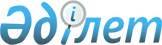 О внесении изменения и дополнения в решение 35 сессии Темиртауского городского маслихата от 24 декабря 2014 года № 35/5 "Об утверждении Правил оказания социальной помощи, установления размеров и определения перечня отдельных категорий нуждающихся граждан города Темиртау и поселка Актау"
					
			Утративший силу
			
			
		
					Решение Темиртауского городского маслихата Карагандинской области от 1 марта 2019 года № 37/4. Зарегистрировано Департаментом юстиции Карагандинской области 13 марта 2019 года № 5228. Утратило силу решением Темиртауского городского маслихата Карагандинской области от 22 февраля 2024 года № 13/4
      Сноска. Утратило силу решением Темиртауского городского маслихата Карагандинской области от 22.02.2024 № 13/4 (вводится в действие по истечению десяти календарных дней после дня его первого официального опубликования).
      В соответствии с Законом Республики Казахстан от 23 января 2001 года "О местном государственном управлении и самоуправлении в Республике Казахстан", Темиртауский городской маслихат РЕШИЛ:
      1. Внести в решение 35 сессии Темиртауского городского маслихата от 24 декабря 2014 года № 35/5 "Об утверждении Правил оказания социальной помощи, установления размеров и определения перечня отдельных категорий нуждающихся граждан города Темиртау и поселка Актау" (зарегистрировано в Реестре государственной регистрации нормативных правовых актов за № 2938, опубликовано в информационно-правовой системе "Әділет" 3 февраля 2015 года, опубликовано в газете "Вести Темиртау" от 4 февраля 2015 года № 3), следующее изменение и дополнение:
      1) подпункт 9) пункта 2 изложить в следующей редакции:
      "9) уполномоченная организация - государственная корпорация "Правительство для граждан", юридическое лицо, созданное по решению Правительства Республики Казахстан, для оказания государственных услуг в соответствии с законодательством Республики Казахстан, организации работы по приему заявлений на оказание государственных услуг и выдаче их результатов услугополучателю по принципу "одного окна", а также обеспечения оказания государственных услуг в электронной форме;";
      2) пункт 6 дополнить подпунктом 2-1) следующего содержания: 
      "2-1) Наурыз мейрамы - 21- 23 марта;".
      2. Настоящее решение вводится в действие по истечении десяти календарных дней после дня его первого официального опубликования.
					© 2012. РГП на ПХВ «Институт законодательства и правовой информации Республики Казахстан» Министерства юстиции Республики Казахстан
				
      Председатель сессии

И. Абишов

      Секретарь маслихата

А. Ломакин
